Implementation Snapshot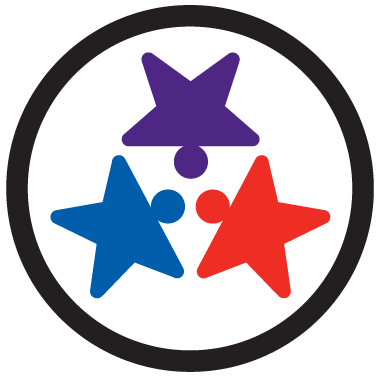 Implementation Feature:  Problem Behavior Definitions (1.5)Implementation SnapshotImplementation Feature:  Problem Behavior Definitions (1.5)What is it?School has clear definitions for behaviors that interfere with academic and social success and a clear policy/procedure (e.g., flowchart) for addressing office-managed versus staff-managed problems.What is it?School has clear definitions for behaviors that interfere with academic and social success and a clear policy/procedure (e.g., flowchart) for addressing office-managed versus staff-managed problems.Scoring Criteria0 = No clear definitions exist, and procedures to manage problems are not clearly documented 1 = Definitions and procedures exist but are not clear and/or not organized by staff- versus office-managed problems 2 = Definitions and procedures for managing problems are clearly defined, documented, trained, and shared with familiesPossible Data Sources/Implementation Products Staff handbook Student handbook School policy Discipline flowchart Updated Office Discipline Referral FormSupporting Implementation:Supporting Implementation:Role of District Coordinator: Understand purpose of office referral form and provide resources and support for revisions to ODR Use resources to align school and district ODR formsUse SWIS as a model for district discipline data system Role of Administrator:Understand purpose of office discipline referralAllocate time in meetings to discuss ODR procedures Identify areas of improvement (ease of completing form, common approach to discipline, definition of problem behaviors)Allocate time in meetings for discussion to determine office-managed behavior and staff-managed behaviorsGet feedback from staff and make improvements as neededExamine level of consistency among staff throughout the yearRole of Coach: Work with team to ensure purpose of ODR form is clear Use SWIS resources and examples Work with team and district coordinator to ensure professional development is provided to staff around appropriate responses and preventative approaches for supporting student behavior Role of Team:Attend Tier I Training Develop problem behavior definitions with staff inputRevise Office Discipline Referral form Create system to track staff-managed problem behaviors Establish discipline process with faculty feedbackRole of Staff: Contribute and adhere to ODR proceduresProvide feedback on problem behavior definitionsRole of Student, Family, and Community:Be familiar with referral procedures, including definitions of problem behavior, referral form and process for communicating with families when problems do occurProvide feedback as necessaryAdditional Resources and Research:Additional Resources and Research:Practitioner ResourcesTBSP Materials: Example Problem Behavior Definitions, Example Behavior Management Levels, Example Discipline Process Flowcharts, Strategies for Discouraging Problem Behaviors ResearchIntegrating proactive discipline practices into codes of conduct (Fanning, 2004)Using office discipline referral data for decision-making about student behavior in elementary and middle schools: An empirical investigation of validity (Irvin, 2006)Validity of office discipline referral measures as indices of school-wide behavioral status and effects of school-wide behavioral interventions (Irvin, 2004)The effects of setting clear standards on students’ social behavior in common areas of the school (Nelson, 1996)Office referrals and suspensions: Disciplinary intervention in middle schools (Skiba, 1997)Addressing Individual Perspectives in the Development of Schoolwide Rules: A Data-Informed Process (Valenti & Kerr, 2015)Implementing Schoolwide Positive Behavior Support in High School Settings: Analysis of Eight High Schools (Flannery et al., 2013)Practitioner ResourcesTBSP Materials: Example Problem Behavior Definitions, Example Behavior Management Levels, Example Discipline Process Flowcharts, Strategies for Discouraging Problem Behaviors ResearchIntegrating proactive discipline practices into codes of conduct (Fanning, 2004)Using office discipline referral data for decision-making about student behavior in elementary and middle schools: An empirical investigation of validity (Irvin, 2006)Validity of office discipline referral measures as indices of school-wide behavioral status and effects of school-wide behavioral interventions (Irvin, 2004)The effects of setting clear standards on students’ social behavior in common areas of the school (Nelson, 1996)Office referrals and suspensions: Disciplinary intervention in middle schools (Skiba, 1997)Addressing Individual Perspectives in the Development of Schoolwide Rules: A Data-Informed Process (Valenti & Kerr, 2015)Implementing Schoolwide Positive Behavior Support in High School Settings: Analysis of Eight High Schools (Flannery et al., 2013)